吉林省教育厅文件吉教高〔2018〕15号关于公布“吉林省高等学校名师工作室”名单的通知各高等院校：    根据按照《关于组织首批吉林省高等学校名师工作室建设项目工作的通知》要求，我厅组织了“吉林省高等学校名师工作室”评审工作。经高校遴选推荐、省专家组评审，现确定吉林大学李玉林病理学工作室等57个工作室为“吉林省高等学校名师工作室”（名单见附件）。希望各名师工作室进一步完善建设计划与工作方案，结合本校教师队伍建设和教师发展工作实际，积极开展教师培训、教学研讨、质量评价、咨询服务、经验交流等各项工作，努力满足教师个性化专业化发展需要，充分发挥对中青年教师教学能力提升与学术发展的促进与引领作用，不断提升教师队伍建设水平与人才培养质量。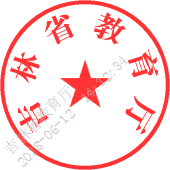         附件：“吉林省高等学校名师工作室”名单                                吉林省教育厅                               2018年6月12日吉林省教育厅办公室                  2018年 6月12日印发附件：“吉林省高校名师工作室”名单序号学校工作室名称负责人1吉林大学李玉林病理学工作室李玉林2吉林大学孙正聿哲学学科教学团队工作室孙正聿3吉林大学滕利荣生物学基础实验工作室滕利荣4吉林大学张福贵汉语言文学工作室张福贵5吉林大学张汉壮物理学工作室张汉壮6东北师范大学高夯数学名师工作室高  夯7东北师范大学柳海民教育学名师工作室柳海民8东北师范大学向葵心理学名师工作室张向葵9延边大学PBL医护教育教学名师工作室李春玉10延边大学教师职业技能工作室孙惠欣11延边大学教学研究型教师培养名师工作室俞爱宗12长春理工大学李莉名师工作室李  莉13长春理工大学张淑东名师工作室张淑东14吉林农业大学陈光工作室陈  光15吉林农业大学李玉工作室李  玉16吉林农业大学宋慧工作室宋  慧17长春中医药大学中医经典名师工作室苏  颖18长春中医药大学王之虹名师工作室王之虹19东北电力大学智能电网信息处理名师工作室曲朝阳20东北电力大学热工基础教学名师工作室徐志明21长春工业大学统计学名师工作室董小刚22长春工业大学“5I+”名师工作室王宏志23吉林师范大学物理名师工作室刘惠莲24吉林师范大学历史学专业系列特色课程工作室夏宇旭25吉林师范大学邹之坤思政课名师工作室邹之坤26北华大学林永柏名师工作室林永柏27北华大学刘盛名师工作室刘  盛28北华大学夏薇名师工作室夏  薇29吉林财经大学李延敏金融数学工作室李延敏30吉林财经大学国际经济与贸易专业王云凤工作室王云凤31吉林华桥外国语学院计算机基础教育教学研究工作室梁  燕32长春师范大学崔燕思想政治教育工作室崔  燕33长春师范大学文学美育教学名师工作室贺  萍34长春师范大学东北民族与边疆名师工作室姜维公35吉林艺术学院手工艺术名师工作室宋  飞36吉林建筑大学肖力光教育创新名师工作室肖力光37吉林建筑大学建筑设计系列课程教学团队工作室张成龙38吉林体育学院运动健康服务名师工作室张瑞林39长春大学外语专业本科教学改革与实践工作室王金玲40长春大学数学学科名师工作室肖玉山41吉林化工学院化院名师工作室韩丽珠42长春工程学院工程与环境安全学科名师工作室潘殿琦43吉林工程技术师范学院化学工程与食品工程名师工作室张  鹏44通化师范学院杏坛名师工作室曲元海45通化师范学院于俊林长白山植物资源名师工作室于俊林46白城师范学院教师教育课程“参与式教学”工作室杨晓翠47吉林医药学院任旷名师工作室任  旷48吉林医药学院王柳行名师工作室王柳行49吉林农业科技学院“花圃”名师工作室常桂英50吉林农业科技学院李国江名师工作室李国江51吉林工商学院韩华英名师工作室韩华英52吉林警察学院新时代财务安全名师工作室姜万国53吉林警察学院王闯名师工作室王  闯54吉林动画学院设计类双师双能工作室王晓辉55长春科技学院食品科学名师工作室胡铁军56东北师范大学人文学院创意写作名师工作室金振邦57吉林建筑大学城建学院土木学院名师工作室梁丽杰